Volume Cylinders: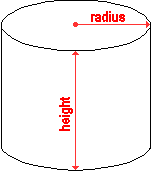 Example: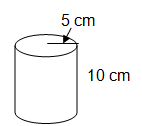 Cones: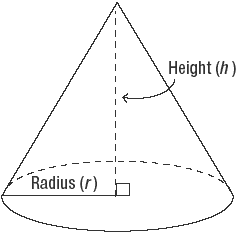 Example: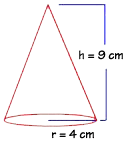 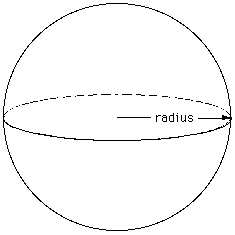 Spheres:Example: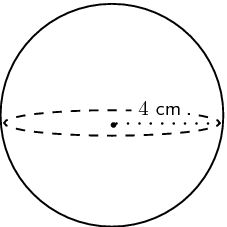 Helpful Hints:If you are given the DIAMETER instead of the radius, remember that  2r=d (so divide the diameter by 2 to get the radius). For the EXACT volume, leave π as part of your answer. For an ESTIMATE or APPROXIMATION, use 3.14 as an estimate for π and multiply.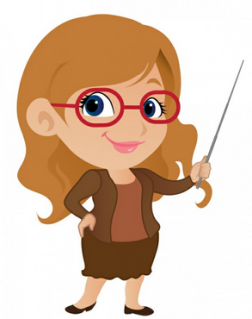 For estimated answers, a shortcut is to use   Just remember that your answer will be a little LOWER than the actual answer!Helpful Hints:If you are given the DIAMETER instead of the radius, remember that  2r=d (so divide the diameter by 2 to get the radius). For the EXACT volume, leave π as part of your answer. For an ESTIMATE or APPROXIMATION, use 3.14 as an estimate for π and multiply.For estimated answers, a shortcut is to use   Just remember that your answer will be a little LOWER than the actual answer!